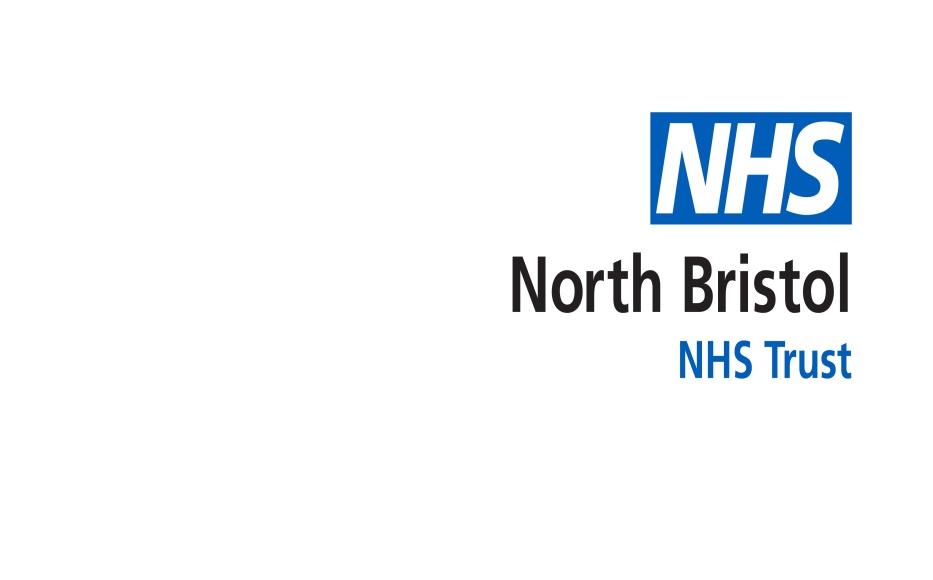 My way forward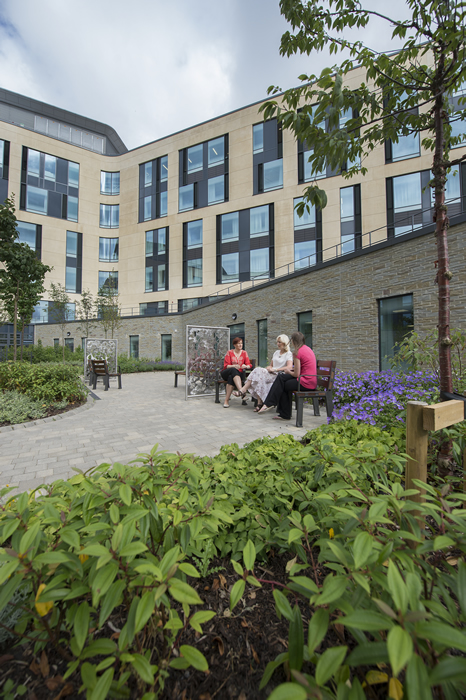 Name of carer or next of kin: Date of discharge from Hospital:Name of Keyworker:Contact Number:When you go home, here are helpful numbers if:You have a general concern: Contact details or advice line numberYou have a question about your medication:Pharmacy Helpline You have a non-urgent medical problem:Dial 111 and GP contact detailsYou have an urgent medical problem:Dial 999    ‘If you are in another hospital or rehabilitation centre please discuss any concerns with the staff there in the first instance. But you’re welcome to contact your key worker on the number above’Exceptional healthcare, personally deliveredDetails of your diagnosis and treatmentDate of diagnosis:Date of admission to hospital:Why you were admitted:What you and your carer/family should look out for:If you are concerned, please call..Contacts after discharge from hospitalWhat hospital appointments should you expect after discharge?If you don’t receive information about these expected appointments, please call xxxxx (appointments line number)Information about your rehabilitationAt the moment, these are your abilities: for exampleYou can walk short distances with crutches, putting only partial weight through your left legYou are unable to climb stairsYou need help to get washed and dressedYou can only eat soft-textured foodsYou should expect the physiotherapist in the community to come and see you. They can be contacted on this number: XXXXXXXYour hospital therapists have discussed the following goals with you: for exampleStarting to walk independently with elbow crutchesMaintaining the range of movement in your injured joint using the exercises belowThe community team will help you with this.You have been given these activities to do: for exampleBed exercisesGradually increasing the distance you can walk[Specific documents can be downloaded or attached to suit the patient’s need]ConditionManagementConsultant and Speciality